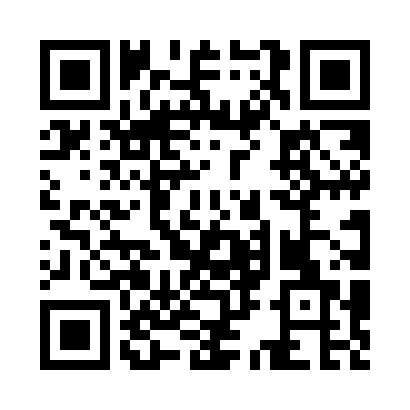 Prayer times for Sebeka, Minnesota, USAMon 1 Jul 2024 - Wed 31 Jul 2024High Latitude Method: Angle Based RulePrayer Calculation Method: Islamic Society of North AmericaAsar Calculation Method: ShafiPrayer times provided by https://www.salahtimes.comDateDayFajrSunriseDhuhrAsrMaghribIsha1Mon3:285:311:245:369:1711:212Tue3:285:321:255:369:1711:213Wed3:295:331:255:379:1711:204Thu3:305:331:255:379:1611:195Fri3:325:341:255:379:1611:186Sat3:335:351:255:379:1511:177Sun3:345:361:255:379:1511:168Mon3:355:361:265:369:1511:159Tue3:375:371:265:369:1411:1410Wed3:385:381:265:369:1311:1311Thu3:405:391:265:369:1311:1112Fri3:415:401:265:369:1211:1013Sat3:435:411:265:369:1111:0914Sun3:455:421:265:369:1111:0715Mon3:465:431:265:369:1011:0616Tue3:485:441:275:359:0911:0417Wed3:505:451:275:359:0811:0318Thu3:515:461:275:359:0711:0119Fri3:535:471:275:359:0610:5920Sat3:555:481:275:349:0510:5821Sun3:575:491:275:349:0410:5622Mon3:585:501:275:349:0310:5423Tue4:005:511:275:349:0210:5324Wed4:025:521:275:339:0110:5125Thu4:045:531:275:339:0010:4926Fri4:065:551:275:328:5910:4727Sat4:085:561:275:328:5710:4528Sun4:105:571:275:318:5610:4329Mon4:115:581:275:318:5510:4130Tue4:135:591:275:308:5410:3931Wed4:156:011:275:308:5210:37